Сборник муниципальных правовых актов Администрации                          Зеленорощинского сельсоветаРебрихинского района Алтайского края№2(9)Февраль   2024г.Ответственный за выпуск  Мацакян Ю.А.Учредители: Зеленорощинский сельский Совет народных депутатов Зеленорощинского сельсовета Ребрихинского района Алтайского края, Администрация Зеленорощинского сельсовета Ребрихинского района Алтайского краяАдрес издателя 658549, с.Зеленая Роща, Ребрихинского района Алтайского края, Ул. Зеленорощинская,34Сдано в печать 04..03.  2024 года. Отпечатано в Администрации Зеленорощинского сельсовета  Ребрихинского районаАдрес типографии: 658549, с. Зеленая Роща Ребрихинского района Алтайского края, ул. Зеленорощинская,34Распространяется бесплатно. СодержаниеРаздел первый.
 РЕШЕНИЯ  ЗЕЛЕНОРОЩИНСКОГО  СЕЛЬСКОГО СОВЕТА НАРОДНЫХ ДЕПУТАТОВ ЗЕЛЕНОРОЩИНСКОГО  СЕЛЬСОВЕТА  РЕБРИХИНСКОГО РАЙОНА АЛТАЙСКОГО КРАЯ:Раздел второй ПОСТАНОВЛЕНИЯ И РАСПОРЯЖЕНИЯ  АДМИНИСТРАЦИИ  ЗЕЛЕНОРОЩИНСКОГО СЕЛЬСОВЕТА РЕБРИХИНСКОГО РАЙОНА АЛТАЙСКОГО КРАЯ:РАЗДЕЛ ПЕРВЫЙРЕШЕНИЯ ЗЕЛЕНОРОЩИНСКОГО СЕЛЬСКОГО  СОВЕТА НАРОДНЫХ ДЕПУТАТОВ ЗЕЛЕНОРОЩИНСКОГО СЕЛЬСОВЕТА РЕБРИХИНСКОГО РАЙОНА  АЛТАЙСКОГО КРАЯРАЗДЕЛ ВТОРОЙПОСТАНОВЛЕНИЯ И РАСПОРЯЖЕНИЯ  АДМИНИСТРАЦИИ  ЗЕЛЕНОРОЩИНСКОГО СЕЛЬСОВЕТА РЕБРИХИНСКОГО РАЙОНА АЛТАЙСКОГО  КРАЯ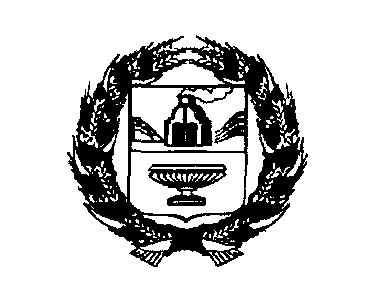 АДМИНИСТРАЦИЯ ЗЕЛЕНОРОЩИНСКОГО СЕЛЬСОВЕТА РЕБРИХИНСКОГО РАЙОНААЛТАЙСКОГО КРАЯПОСТАНОВЛЕНИЕ12.02.2024                                                                                                                                          № 10с. Зеленая РощаО выделении мест для размещения печатных агитационных материалов на территории избирательных участков муниципального образования Зеленорощинский сельсовет Ребрихинского района Алтайского краяВ соответствии с положениями Федерального закона от 12 июня 2002 года N 67-ФЗ "Об основных гарантиях избирательных прав и права на участие в референдуме граждан Российской Федерации", Кодексом Алтайского края о выборах, референдуме, отзыве, на основании предложения Ребрихинской районной территориальной избирательной комиссииПОСТАНОВЛЯЮ:1. Выделить места для размещения печатных агитационных материалов на территории избирательных участков муниципального образования Зеленорощинский сельсовет Ребрихинского района Алтайского края согласно приложению к настоящему постановлению.2.  Опубликовать настоящее постановление в Сборнике муниципальных правовых актов Зеленорощинского сельсовета Ребрихинского района Алтайского края и разместить на официальном сайте Администрации Зеленорощинского сельсовета  Ребрихинского района Алтайского края, а так же обнародовать  на информационном стенде в Администрации Зеленорощинского сельсовета Ребрихинского района Алтайского края, а также на информационных стендах в посёлках: Ключевка, Орел, разъезд Дальний.3. Контроль за исполнением настоящего постановления оставляю за собой.Глава Администрации сельсовета                                                   Ю.А.МацакянПриложениек постановлению Администрации Зеленорощинского сельсовета Ребрихинского района Алтайского края от 12.02.2024 № 10Перечень мест для размещения печатных агитационных материалов на территории избирательных участков муниципального образования Зеленорощинский сельсовет Ребрихинского района Алтайского края Стр.Стр.1Постановление от 12.02.2024 №10 О выделении мест для размещения печатных агитационных материалов на территории избирательных участков муниципального образования Зеленорощинский сельсовет Ребрихинского района Алтайского края.2-3№ избирательного участкаМеста размещения материаловАдрес 1357На стенде в здании филиала МБУК «МФКЦ Ребрихинского района имени заслуженного артиста России Алексея Ванина «Зеленорощинский сельский Дом культуры»с. Зеленая Роща, ул. Зеленорощинская, д.341358Информационная доска на  здании филиала МБУК «МФКЦ Ребрихинского района имени заслуженного артиста России Алексея Ванина «Орловский сельский Дом культуры»пос. Орел, ул. Центральная,161359Доска объявлений у магазина КХ «Крок» Доска объявленийпос. Ключевка ул. Центральная д.27р-зд. Дальний,  улица Степная, д.22